RT Alderman School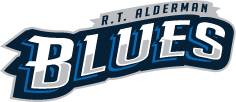 Parents’ AssociationAgenda  - Monthly Meeting, Thurs, Jan 19, 2017, 7:30pm, Call meeting to orderApproval of the agenda and request for additions/changes	Recognition/GratitudeExecutive Reports Current BusinessAGLC discussion logisticstransition of signing authorities for PA completefundraising activities for this yearNew Businesssteps for merging groups (PA/MPA)Additional items for discussionAdjournment of meeting